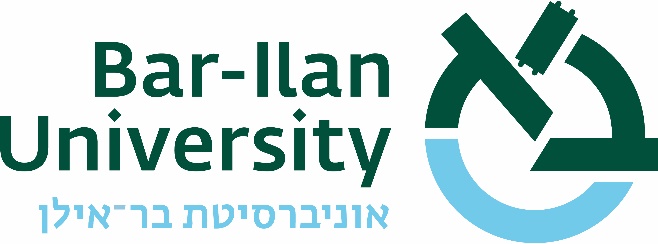 טקס  קבלת  פרס "בייקר" - לאנשים  בעלי  תרומה  בתחום המוגבלות  השכלית   התקיים בבית הספר לחינוך.טקס  קבלת  פרס "בייקר" - לאנשים  בעלי  תרומה  חשובה  לקהילה ולחברה בתחום המוגבלות  השכלית   התקיים בבית הספר לחינוך.  הפרס  הוענק  לדר חיה עמינדב  מרצה  בהתמחות לתואר שני בחינוך מיוחד – מוגבלות שכלית בבית הספר לחינוך. הפרס  הוענק  לדר  עמינדב  ע"י  פרופ  בתיה חפציבה ליפשיץ, ראש מרכז בייקר וראש ההתמחות  בחינוך  מיוחד מוגבלות שכלית  בהשתתפות  פרופ  יעקב  יבלון  ראש בית הספר  לחינוך ודר  סיגל  עדן , ראש המגמה לתואר שני בחינוך מיוחד וסגן ראש  בית הספר לחינוך  שניהם חברי הועד  המנהל  של מרכז "בייקר" .מרכז "בייקר" - לחקר  וקידום  פעוטות וילדים מעוכבי התפתחות הוקם ע"י פרופ פנינה קליין ז"ל כלת פרס ישראל וחברת סגל בבית הספר לחינוך שייסדה עוד בשנות ה-80. במשך השנים הוענק  הפרס לדמויות ציבוריות שונות  אשר היו ממעצבי  מדיניות ובעלי  תרומה  חשובה  לקהילה ולחברה בתחום המוגבלות השכלית והמוגבלות בכלל.  הד"ר חיה עמינדב מוגבלות שכלית פסיכולוגית  שיקומית חינוכית.  במשך  שנים שימשה כפסיכולוגית ראשית של האגף לאדם  עם מוגבלות שכלית במשרד הרווחה – (כיום מנהל מוגבלויות).  כמו כן  היא שימשה במשך 5 שנים כראש האגף לטיפול באדם המוגבל בשכלו. היא  היתה ממעצבי  דרכו המקצועית והמדיניות של האגף לטיפול  באנשים  עם המוגבלות השכלית  משנות ה-80, תחילה  כאמור  כפסיכולוגית  ראשית  של האגף  ולאחר מכן כראש האגף. היא היתה  שותפה לבניית מערך שירותי האבחון הפסיכולוגי ומכוני התפתחות הילד בכל הארץ,  למדיניות העברת  אנשים עם מוגבלות  שכלית ממעונות לקהילה, פיתוח  שירותי  קהילה, פיתוח תוכניות  התערבות לבוגרים עם מוגבלות  בדרגות  שונות,  התמודדות  עם העליה  בתוחלת החיים של אנשים  עם מוגבלות  שכלית והאתגרים שמציב הגיל השלישי  באוכלוסיה. דר עמינדב היא מומחית כאמור בתחום האבחון  של אנשים עם מוגבלות שכלית ושותפה  למחקר עליו קבלה  פרופ ליפשיץ  פרס  לחדשנות מדעית  מטעם הרקטורית של  אוניברסיטת בר אילן בתש"פ פרופ מירי פאוסט המצביע  על  עליה באינטליגנציה   של סטודנטים עם מוגבלות  שכלית הלומדים במסגרת  פרוייקט עוצמות  - שילוב  אקדמי בן 3  שלבים  לבוגרים עם מוגבלות  שכלית.  המחקר התפרסם  בספרה של פרופ  בתיה חפציבה ליפשיץ Lifshitz, H. (2020). Growth and Development in Adulthood in Persons with Intellectual Disability: New Frontiers in Theory, Research, and Intervention.  USA, Springer press. כאמור מרכז  בייקר  לחקר  וקידום תינוקות, ילדים והוריהם פועל בבית הספר לחינוך  בשעות אחה"צ.   למרכז  מגיעים ילדים  עם מוגבלות שכלית ותסמונת דאון  ללמוד קריאה ואסטרטגיות  חשיבה  בשיטה ייחודית שפיתחה עפרה  כלב,  כישורים  מתימטיים עי  עדינה  אדר ואביטל וויס וכישורים רגשיים באמצעות  המוסיקה  עי חני מייטליס ומירה. רכזת המרכז  היא  דר ורדה סובלמן - רוזנטל ביה"ס לחינוך, פרופ' בתיה חפציבה ליפשיץראש ההתמחות לתואר שני בחינוך מיוחד-מוגבלות שכליתיו"ר הקתדרא לחקר וקידום כושר השתנות ע"ש מצ'אדוופרוייקט עוצמות –ראש "מרכז בייקר" לחקר וקידום פעוטות וילדים עם מוגבלות שכלית. Faculty of Social SciencesSchool of EducationMA program in IDProf. Batya- Hefziba LifshitzMachado Chair for Research on Cognitive and Human modifiability Baker Research Center forPromoting children with DDAcademic knowledge in ID 